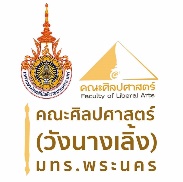 หนังสือขอส่งบทความเพื่อพิจารณาการตีพิมพ์วารสารศิลปศาสตร์ (วังนางเลิ้ง) มทร.พระนคร ชื่อเรื่อง (ภาษาไทย) : ………………………………………………………………………………………………………………....................ชื่อเรื่อง (ภาษาอังกฤษ) : ……………………………………………………………………………………………………..……………………ชื่อผู้เขียน (ทุกคน) : ใส่ “*” ตรงชื่อผู้เขียนหลัก 1. ชื่อ-สกุล (ไทย) ………………………………………………………………………………………………………………………..... (อังกฤษ) ……………………………………………………………………………………………………………………………………... E-mail Address: ………………………………………………………………….……………………………………………………...2. ชื่อ-สกุล (ไทย) ………………………………………………………………………………………………………………………..... (อังกฤษ) ……………………………………………………………………………………………………………………………………... E-mail Address: ………………………………………………………………….……………………………………………………...3. ชื่อ-สกุล (ไทย) ………………………………………………………………………………………………………………………..... (อังกฤษ) ……………………………………………………………………………………………………………………………………... E-mail Address: ………………………………………………………………….……………………………………………………...ที่อยู่/สถานที่ทำงาน(ผู้เขียนหลัก) :...............................................................................................................................................................................................................................................................................................................หมายเลขโทรศัพท์ (มือถือ): ……………………….............…………….............................................................................. ประเภทของต้นฉบับ  บทความทางวิชาการ (Academic Article)  บทความวิจัย (Research Article) อื่น ๆ .............................................................................................คำรับรองของผู้เขียน : ผู้เขียนทุกคนขอรับรองว่า  บทความที่เสนอมานี้ไม่เคยตีพิมพ์เผยแพร่มาก่อน และไม่อยู่ในระหว่างการพิจารณาของวารสารอื่น  หากผู้เขียนต้องการถอนบทความไม่ว่ากรณีใด ๆ ผู้เขียนยินดีชดใช้ค่าดำเนินการพิจารณาบทความ ผู้เขียนยินดีให้กองบรรณาธิการสรรหาผู้กลั่นกรองโดยอิสระ เพื่อพิจารณาบทความนี้      และสามารถ ตรวจแก้ไขบทความดังกล่าวได้ตามที่เห็นสมควร ลงชื่อ.......................................................(...............................................................)วันที่..........................................................